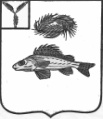 АДМИНИСТРАЦИЯДЕКАБРИСТСКОГО МУНИЦИПАЛЬНОГО ОБРАЗОВАНИЯЕРШОВСКОГО МУНИЦИПАЛЬНОГО РАЙОНАСАРАТОВСКОЙ ОБЛАСТИПОСТАНОВЛЕНИЕот 05.06.2019 года									№ 36Об отмене постановления администрацииДекабристского муниципального образованияот 04.05.2012 № 29В соответствии с Федеральным законом от 27.07.2010 № 210-ФЗ «Об организации предоставления государственных и муниципальных услуг», Федеральным законом от 06.10.2003 № 131-ФЗ «Об общих принципах организации местного самоуправления в Российской Федерации», руководствуясь Уставом Декабристского муниципального образования Ершовского муниципального района, администрация Декабристского муниципального образования Ершовского муниципального районаПОСТАНОВЛЯЕТ:Отменить постановление администрации Декабристского МО Ершовского МР от 04.05.2012 № 29 «Об утверждении административного регламента по предоставлению муниципальной услуги по предоставлению муниципальной услуги по выдаче разрешений на строительство, реконструкцию, капитальный ремонт объектов капитального строительства на территории Декабристского муниципального образования».Разместить настоящее постановление на официальном сайте администрации Ершовского  муниципального района.Глава Декабристского МО						Полещук М.А.